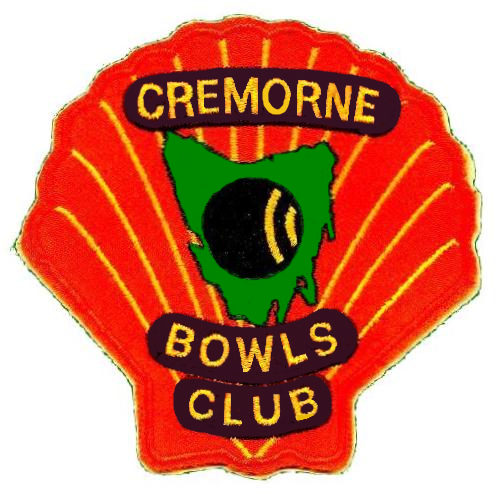 Cremorne Bowls & Community Club Inc.ABN 33 461 592 119  CREMORNE   TAS   7024Tel: (03) 6248 9856   Fax: (03) 6248 8817   Email: cremornebowlsclub@cremorne.tas.au------------------------------------------------------------------------------------------------------------Barefoot bowls registration of intention to play form 2016-17Name of Team:Contact Person:Contact Details:Phone:Email:Team Members: (List members names below Skip)Skip:						contact no.Pre-Season commences @ 6 for 6.30 pm on Thursday 6th October 2016First Match commences on Thursday 27th October.Send your registration form to to:	Secretary CBCC, at the above address; for attention: Barefoot Bowls 2016-17orleave at the Club during opening hours or email: cremornebowlsclub@cremorne.tas.auPlease note that the green fee schedule has changed  to $7 per player for non members and remains at  $5 for members per game.Additional Barefoot Bowls Registration Forms and CBCC Membership Application forms are available online: www.cremorne.tas.au  & click on Cremorne Bowls & Community ClubRemember that:Games start at 6.30 pm sharp.  For every five minutes your late, you will be penalised one shot in your score.The clock above the door as you head towards the men's toilet is the official time.Each team needs to list their players. You can play with five in your team, but only four  are allowed to play at one time. You can play with three in your team but the minimum number is two. If you play with two players you will be penalised 25% of your score.Flat soled shoes for all games please.